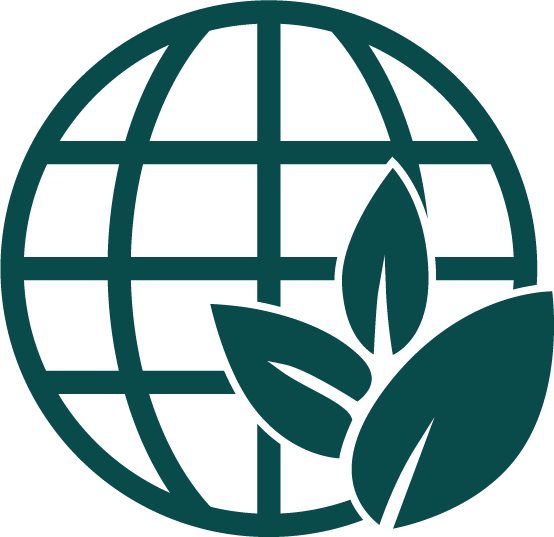 ArbeitsblattKlima-Wortsuchspiel – Level 2Finde alle 16 Wörter zum Thema Klimawandel (waagerecht [auch rückwärts], senkrecht und diagonal). Die Rechtecke markieren Anfänge von Wörtern.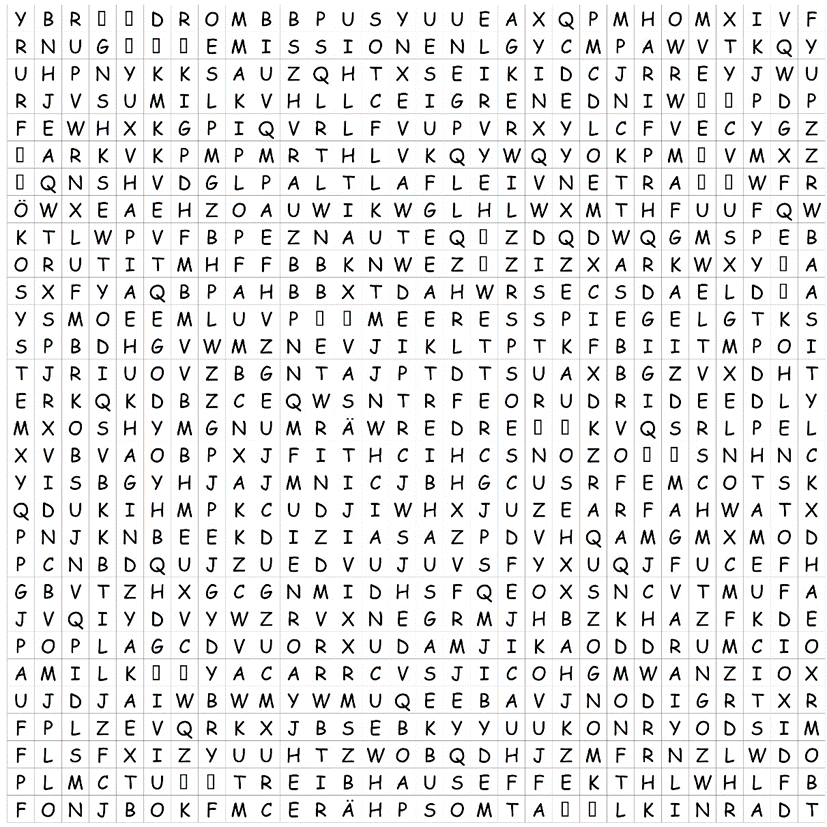 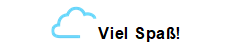 ArbeitsblattLösung Klima-Wortsuchspiel – Level 2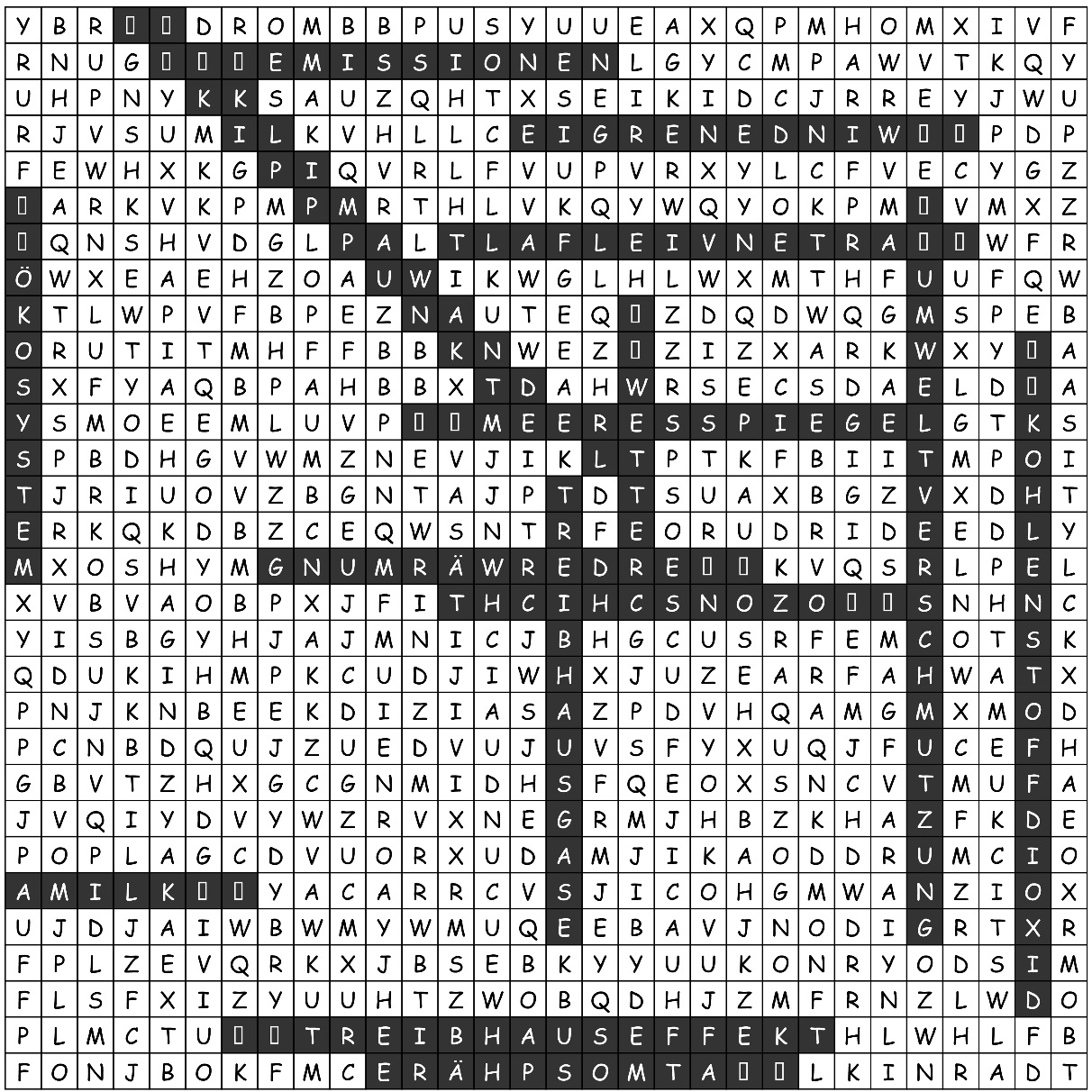 
© ein Projekt von myclimateWeitere Arbeitsblätter auf feelok - Lehrpersonen und Multiplikator:innenwww.feel-ok.ch, www.feel-ok.at, www.feelok.de